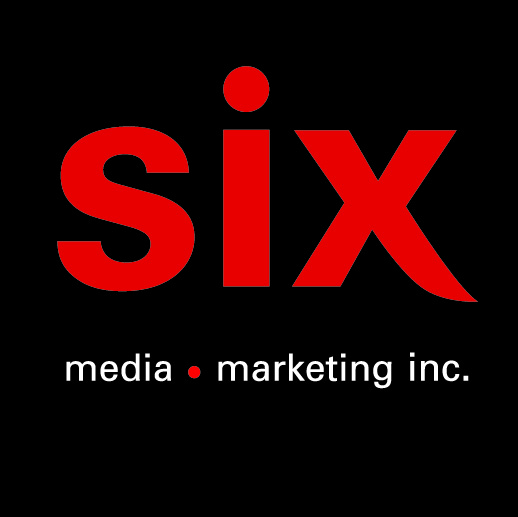 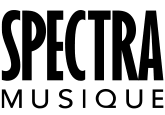 Bobby BaziniStone Of June – Le EP à paraître le 7 juinDécouvrez le 1er extrait « Maia » disponible sur les plateformesLa Tournée « Pearl » 202420/03 – Moncton - Théâtre Capitol23/03 – Montmagny - Salle Edwin-Bélanger 05/04 – Beauceville – Chapelle Fraser06/04 – Joliette - Centre Culturel Desjardins 11/04 – Brossard - L’Étoile Dix3012/04 – St-Eustache - Le Zénith de St-Eustache13/04 – Valleyfield - Salle Albert-Dumouchel16/04 – Gatineau - L’Odyssée18/04 – Sherbrooke - Salle Maurice O’Bready19/04 – Lasalle - Théâtre Desjardins20/04 – St-Jean-Sur-Richelieu - Théâtre des Deux Rives25/04 – Rivière-des-Prairies - Salle Desjardins13/09 – Chicoutimi - Théâtre C19/09 – Victoriaville - Salle Les-Frères-Lemaire21/09 – Laval - Salle André-MathieuMontréal, mars 2024 – Bobby Bazini partage aujourd’hui « Maia », le premier extrait du nouvel EP de quatre titres Stone Of June à paraître le 7 juin. Le LP sera disponible le 20 avril dans le cadre du Record Store Day. Bobby reprendra la route le 20 mars à Moncton avec sa tournée Pearl qui se poursuivra jusqu’à l’automne. Retrouvez tous les détails au ICI« J’ai toujours imaginé Maia comme étant l’introduction à cet EP. C’est un peu comme la petite sœur de ‘Pearl’, qui elle aussi était l’introduction à l’album. C’est l’une de mes préférées et je suis vraiment heureux qu’elle puisse voir le jour. C’est une chanson pour les longs road trips en char, pour les esprits libres, pour ceux qui ont parfois (souvent) besoin de voir jusqu’où mène l’horizon » explique Bobby à propos du nouvel extrait.Conçu en même temps que l’album Pearl lancé l’an dernier, Stone Of June a été réalisé par Connor Seidel lors des mêmes sessions d'enregistrement avec le même groupe de musiciens dont Conner Molander (Half Moon Run), Robbie Kuster (Patrick Watson), Eveline Rousseau. (The Barr Brothers) et Antoine Gratton. Avec un arrangement élégant, aussi exaltant et doux que l’arrivée du printemps, « Maia » fait suite au remix de  « Waterfallin », la collaboration de Bobby avec l’influent créateur de tendances Gilles Peterson et précède une année de sorties et de tournées à travers le Canada et l’Europe.Source : Spectra MusiqueInformation : Simon Fauteux / Patricia Clavel